T.C. KARABÜK ÜNİVERSİTESİ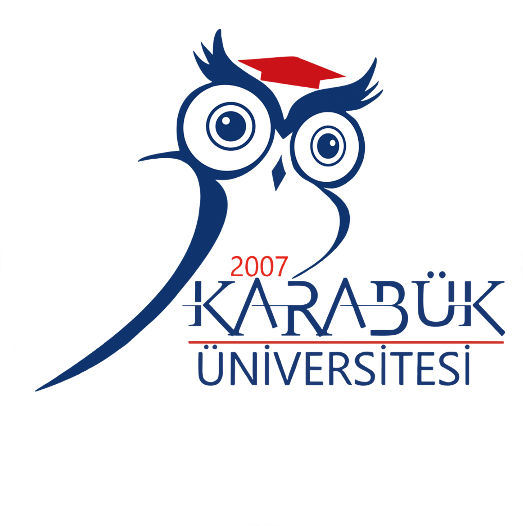 BÖLÜM ÖZ DEĞERLENDİRME RAPORU (BÖDR)Edebiyat FakültesiBatı Dilleri ve Edebiyatları BölümüHazırlama Ekibi Prof. Dr. A. Serdar ÖZTÜRK (BÖLÜM BAŞKANI) Dr. Öğr. Üyesi Mustafa CANLI (AKADEMİK ÜYE) Arş. Gör. Yasemin ERDOĞAN ÖZTÜRK (AKADEMİK ÜYE)Arş. Gör. Hatice Esra MESCİOĞLU (AKADEMİK ÜYE)Tuğçe PARKAKÇI (İDARİ ÜYE)Arş. Gör. Dr. Pelin GÖLCÜK MİRZA (ÖĞRENCİ ÜYE)16/02/2024ÖZETBu rapor Karabük Üniversitesi, Edebiyat Fakültesi, Batı Dilleri ve Edebiyatları Bölümü’nün 2023 yılı eğitim öğretim yılını öz değerlendirme yapmak amacıyla yazılmıştır. Raporun amacı bölümün güçlü ve geliştirilebilecek yönlerini ortaya koymak ve ilerleme kaydetmektir. Hazırlanma süreci bölüm başkanı Prof. Dr. A. Serdar ÖZTÜRK başkanlığında, Dr. Öğr. Üyesi Mustafa CANLI, Arş. Gör. Yasemin ERDOĞAN ÖZTÜRK, Arş. Gör. Hatice Esra MESCİOĞLU akademik üye olarak, Sekreter Tuğçe PARLAKÇI bölüm sekreteri olarak, Arş. Gör. Dr. Pelin GÖLCÜK MİRZA ise bölüm doktora programı öğrencimiz olarak katkı sağlamıştır.Bölümün öz değerlendirme çalışmalarının temel bulguları şu şekilde özetlenebilir: Batı Dilleri ve Edebiyatları bölümü olarak, üniversitemizin uluslararasılaşma sürecine katkımız büyüktür. Bununla birlikte bölüm bazında bir mezun takip sisteminin kurulması gelişmeye açık yönlerimizden birisidir. Bölümümüz üniversite kapsamında yükseköğretim kalite süreçlerine önem vermektedir. Liderlik, yönetim ve kalite başlığında sürekli gelişim ve geliştirme süreçlerine katkı sağlamayı amaçlamaktadır. Fakat üniversitemiz iç paydaşları (akademik personeller, öğrenciler ve idari personeller vb.) ve dış paydaşları (mezunlar, kurum ve kuruluşlar) ile yapılan görüşmeler sonucunda geri bildirim mekanizmalarının kullanılmaması sürekli iyileştirme sürecinde gelişmeye açık yön olarak karşımıza çıkmaktadır. Bölümümüzün misyon ve vizyonlarının açıkça belirlenmiş olması, program öğretim ve çıktıları ile uyumlu olması olumlu bir yön olarak gözükmektedir. Bölümümüze bakıldığında en güçlü yanlarının akademik personel ve öğrenci seviyesinde uluslararası öğrenciler ve personel olduğu görülmektedir. Özellikle lisansüstünde enstitüde lider ve lokomotif durumundadır. Bölümümüz, ayrıca Erasmus ve diğer değişim programlarına en çok öğrenci gönderen bölümler arasındadır.BÖLÜM HAKKINDA GENEL BİLGİLERKarabük Üniversitesi Edebiyat Fakültesi Batı Dilleri ve Edebiyatları Bölümü, İngiliz Dili ve Edebiyatı programı ilk olarak 2009-2010 Eğitim-Öğretim döneminde öğretime başlamıştır. Bölümde tek aktif program İngiliz Dili ve Edebiyatı birinci ve ikinci öğretim programlarıdır. Birinci ve İkinci Öğretim olmak üzere Eğitim-Öğretim faaliyetlerini sürdürmektedir. Bölümümüz Lisans programı Hazırlık Sınıfı ile 5 yıllık bir süreyi kapsamaktadır. Bölümümüz 2013 yılında yüksek lisans, 2016 yılında ise doktora eğitimine başlamıştır.Bölümümüz lisans programlarında toplamda 940, yüksek lisans programında 59, doktora programında ise 69 öğrenci bulunmaktadır. Öğrencilerimizin önemli bir bölümü uluslararası öğrencilerden oluşmaktadır. Özellikle lisansüstü programlarımızdaki uluslararası öğrenci sayısı oldukça yüksek orandadır.Batı Dilleri ve Edebiyatları Bölümü ve İngiliz Dili ve Edebiyatı Anabilim Dalı başkanlığını Prof. Dr. A. Serdar ÖZTÜRK, bölüm başkan yardımcılığı görevini ise Dr. Öğr. Üyesi Mustafa CANLI yürütmektedir.Bölümümüzde 2 profesör, 3 doçent, 5 doktor öğretim üyesi, 2 öğretim görevlisi ve 3 araştırma görevlisi bulunmaktadır. Bölümümüzdeki görev yapan akademik personelden üçü yabancı uyrukludur. 2 doçent ve 1 doktor öğretim üyesi uluslararası personel olarak çalışmaktadır.LİDERLİK, YÖNETİŞİM VE KALİTELİDERLİK VE KALİTEYönetişim modeli ve idari yapıİç kalite güvencesi mekanizmalarıKamuoyunu bilgilendirme ve hesap verebilirlikMİSYON VE STRATEJİK AMAÇLARMisyon ve VizyonPAYDAŞ KATILIMIİç Paydaşlar (akademik ve idari personel, öğrenci)Dış Paydaşlar (iş verenler, mezunlar, kurumlar vb.)ULUSLARARASILAŞMAEĞİTİM ÖĞRETİMPROGRAM TASARIMI, DEĞERLENDİRMESİ VE GÜNCELLENMESİProgram tasarımı ve onayı	Birimde yürütülen programların amaçları ve öğrenme çıktılarının (kazanımları)oluşumu ve TYYÇ ile uyumu hakkında bilgi veriniz.Öğrenme çıktılarının öngörülen bilişsel, duyuşsal ve devinimsel seviye uyumu ile ilgilikısa bilgi veriniz.Program çıktılarının yeterlilik-ders-öğretim yöntemi matrisleri ve izleme süreçlerihakkında bilgi veriniz.Batı Dilleri ve Edebiyatları Bölümünde aktif olan tek tek program. İngiliz Dili ve Edebiyatı birinci ve ikinci öğretim programıdır. İngiliz Dili ve Edebiyatı programı, 2009-2010 yıllarında yapılan müfredatta değişikliğe gidilmiş, 2013 yılında yapılan müfredattaki güncellemelere göre ilerlemektedir. En son 2020 yılında Üniversite Seçmeli dersleri eklenmiş ve şu an müfredat bu şekliyle yürürlüktedir.Programın ders dağılım dengesiProgramın ders dağılımına zorunlu-seçmeli ders, alan-alan dışı ders dengesine ilişkinilke, kural ve yöntemler hakkında bilgi veriniz.Ders sayısı ve haftalık ders saati öğrencinin akademik faaliyet dışı etkinliklereayırabildiği zaman hakkında bilgi veriniz.Ders bilgi paketlerinin amaca uygunluğu ve işlerliği sürecindeki izlemeler ve yapılan iyileştirmeler hakkında bilgi veriniz.İngiliz Dili ve Edebiyatı programı müfredatı ağırlıklı olarak İngiliz Edebiyatı derslerine yer vermektedir. Bununla birlikte İngilizce temel dersler, ikinci yabancı dil, fakülte seçmeli, üniversite seçmeli, dilbilim, çeviri ve İngilizce öğretim teknikleri dersleri de mevcuttur. Detaylı olarak, toplamda müfredatımızda 68 adet ders bulunmaktadır. Bu derslerin 28 tanesi İngiliz Edebiyatı alanında, 6 tanesi İngilizce temel dersleri, 3 tanesi dilbilim alanında, 6 tanesi YÖK zorunlu dersi, 8 tanesi üniversite seçmeli havuz dersi, 4 tanesi fakülte seçmeli havuz dersi, 5 tanesi çeviri dersi, 2 tanesi İngilizce öğretim teknikleri dersi, 6 tanesi ise ikinci yabancı dil dersidir.Ders kazanımlarının program çıktılarıyla uyumuDerslerin öğrenme kazanımları (karma ve uzaktan eğitim de dahil) ve program çıktılarıile ders kazanımları eşleştirme süreçleri hakkında bilgi veriniz.Kazanımların öngörülen bilişsel, duyuşsal ve devinimsel seviyesi hakkında bilgi veriniz.Bölümümüz derslerine bakıldığında ilk olarak birinci yılda İngilizce dilbilgisi seviyesinin üst düzey olması hedeflenmekte ve sonraki yıllarda ise bunun yanı sıra daha çok İngiliz edebiyatı alanında kazanımlar hedeflenmektedir. Bölümümüzün program çıktıları şu şekildedir:1-İngiliz dili ve edebiyatı alanında edinmiş olduğu kuramsal ve pratik bilgileri kullanabilmek.2-Edebi eserlerin oluşumu ile sosyo- kültürel olaylar arasındaki ilişkiyi bilimsel yöntemlerle inceleyebilmek, verileri yorumlayabilmek ve değerlendirebilmek3-Dilin okuma, yazma, dinleme ve konuşma gibi dört becerisini görsel-işitsel araçlar yardımıyla sözlü ve yazılı olarak kullanabilmek.4-Kuramsal ve pratik bilgileriyle edebiyat türlerini kendilerine özgü özellikleriyle birbirinden ayırt ederek yazı ve sözlü olarak ifade edebilmek.5-Dil ve edebiyat alanında karşılaşılan ve öngörülemeyen karmaşık sorunları çözmek için edinilen kuramsal ve pratik bilgileri arklı şekillerde kullanabilmek.6-Edebiyat alanında edebi akım ve eleştirel teorilerini farklı şekillerde uygulayarak değerlendirebilmek.7-Edebiyat alanında kullanılan farklı ırk, cinsiyet, sınıf ve etnik topluluklarla ilgili konu ve kavramları ayırt edebilmek yeteneğini göstermek.8-İngilizceden Türkçeye ve Türkçeden İngilizceye tüm metinleri çevirebilmek.9-Dil ve edebiyat alanında edinmiş olduğu kuramsal ve pratik bilgilerle bağımsız disiplinler arası araştırma ve inceleme yapabilmek, bilgi toplayabilmek ve bu bilgileri sözlü ve yazılı olarak akademik etkinliklerde sunabilmek.10-Edebiyat kuram ve eleştiri metotları ile ilgili edinmiş olduğu kuramsal ve pratik bilgilerle edebi, sosyal, sanatsal ve kültürel metinleri incelemede farklı eleştirel yaklaşım metotları geliştirebilmek.11-Dil ve edebiyat alanında gerekli olan beceri ve bilgiyi eleştirel yaklaşımlarla birleştirerek alanıyla ilgili farklı yaklaşımlar geliştirebilmek.12-Dil ve edebiyat alanında edinmiş olduğu kuramsal ve pratik bilgiyi akademik ve iş hayatına transfer ederek hayat boyu öğrenme becerisi kazanmak.https://obs.karabuk.edu.tr/oibs/bologna/progLearnOutcomes.aspx?lang=tr&curSunit=133Bölümümüzün İngiliz Dili ve Edebiyatı ile ilgili olmayan YÖK zorunlu dersleri, ikinci yabancı dil dersleri, fakülte ve üniversite seçmeli havuzu dersleri bir kenara bırakıldığında, bölümümüz İngiliz Dili ve İngiliz Edebiyatı ile ilgili olan bazı ana derslerin ortak kazanım hedefleri ise şunlardır:ELIT121 Introduction to English Literature dersi:1-Anglo-Saxon döneminden 17. yüzyıla kadar; şiir, düzyazı, drama, romans, kaside, sone, Rönesans, Reform, Hümanizm gibi edebiyatta kullanılan belli kavramlarla birlikte, edebiyat kavramını farklı şekillerde tanımlar.2-Edebiyatın doğası ve çeşitliliğini farklı şekillerde kavrar.3-Anglo-Saxon döneminden 17. yüzyıla kadar olan dönemlerinde İngiliz Edebiyatının erken dönem özelliklerini olduğu gibi İngiliz toplumunun da kültür ve din açılarından erken dönem özelliklerini yazılı ve sözlü olarak açıklar.4-Anglo-Saxon döneminden 17. yüzyıla kadar geçen dönemlerde verilen edebi eserler arasındaki farkları ayırt eder.5-İngiliz Edebiyatının erken dönem özelliklerini karşılaştırmalı biçimde sözlü olarak ifade eder.https://obs.karabuk.edu.tr/oibs/bologna/progCourseDetails.aspx?curCourse=707873&lang=trELIT401 Literary Theory and Criticism Dersi:1-Derste öğrenilen teorileri seçilen bir edebi esere uygulayarak örneklendirebilir.2-Böylece öğrenciler bu yaklaşımların ne kadar farklı olabileceği ve edebi eserleri yorumlamak ve eleştirmekte bu yaklaşımları nasıl kullanacaklarına ilişkin farkındalıkla eser eleştirisi yapar.3-Öğrenciler edebiyat eleştirinin önemli isimlerini tanır ve onların eleştiri hakkındaki düşüncelerini ifade edebilir.4-Öğrenciler okudukları eserlere eleştirel yaklaşım sergileyebilir.https://obs.karabuk.edu.tr/oibs/bologna/progCourseDetails.aspx?curCourse=707758&lang=trHer iki tablo göze alındığında bölümümüz ile alakalı olan büyük orandaki derslerin kazanımlarının program çıktı hedeflerimize büyük oranda eşleştiği ve uyumlu olduğu açıkça görülmektedir.https://obs.karabuk.edu.tr/oibs/bologna/progCourseMatrix.aspx?lang=tr&curSunit=133Öğrenci iş yüküne dayalı ders tasarımıDerslerin AKTS değeri duyurulması ve öğrenci iş yükü takibi ile ilgili süreçler hakkındabilgi veriniz.Staj ve mesleğe ait uygulamalı öğrenme fırsatları hakkında bilgi veriniz.Öğrenci iş yüküne dayalı tasarımda uzaktan eğitimle ortaya çıkan çevrimiçi öğrenme- öğretme ve değerlendirme çeşitlilikleri hakkında bilgi veriniz.Bölümümüz, Karabük Üniversitesi ile AKTS Bologna sürecine girmiş ve 2013-2015 yılları arasında öğrenci iş yüküne uygun ders tasarımını tamamlamıştır. Bu programa göre her yarıyılda 30 AKTS kredi ve saat oranında müfredatını güncellemiş ve uygulamaya devam etmektedir. Bu sistemde öğrenciye verilecek derslerin haftalık saatleri ve bu derslerde uygulanması gereken çalışma ve sınavlara harcanacak saatlerde detaylı olarak bölümümüz AKTS Bologna süreci sayfasında yer verilmişir:https://obs.karabuk.edu.tr/oibs/bologna/index.aspx?lang=tr&curOp=showPac&curUnit=362&curSunit=133#Bölümümüzün farklı AKTS değerindeki bazı derslerdeki ders yüklerine aşağıdaki bağlantılardan ulaşılabilir:ELIT113 Literary Terms 4 AKTS:https://obs.karabuk.edu.tr/oibs/bologna/progCourseDetails.aspx?curCourse=707869&lang=trELIT305 Research Techniques 5 AKTS:https://obs.karabuk.edu.tr/oibs/bologna/progCourseDetails.aspx?curCourse=707892&lang=trELIT307 Shakespeare I:https://obs.karabuk.edu.tr/oibs/bologna/progCourseDetails.aspx?curCourse=707893&lang=trProgramların izlenmesi ve güncellenmesiProgram ve ilgili derslerin (örgün, uzaktan, karma, açıktan) amaçlarının ve öğrenme çıktılarının izlenmesi hakkında bilgi veriniz.Bu sürecin işleyişi ve sonuçlarının paydaşlarla paylaşılması hakkında bilgi veriniz.Eğitim ve öğretim ile ilgili istatistiki göstergeler (her yarıyıl açılan dersler, öğrenci sayıları, başarı durumları, geri besleme sonuçları, ders çeşitliliği, lab. uygulama, lisans/lisansüstü dengeleri, ilişki kesme sayıları/nedenleri vb.) periyodik ve sistematik şekilde izlenmesi, tartışılması, değerlendirilmesi, karşılaştırılması ve kaliteli eğitim yönündeki gelişiminin sürdürülmesi hakkında bilgi veriniz.Programın akreditasyonu planlaması ve uygulaması hakkında bilgi veriniz.Akreditasyon/Olası Akreditasyon getirilerinin, iç kalite güvence sistemine katkısı hakkında bilgi veriniz.Bölümümüz programlarımız hususunda Yüksek Öğretim Kurulu, Karabük Üniversitesi Senatosu, Edebiyat Fakültesi Yönetim kurulu kararları uyarınca gerekli güncellemeleri yapmaktadır. Fakülte seçmeli havuzu ve Üniversite seçmeli havuzu dersleri ihtiyaca binaen akademik programımıza yerleştirilmiştir. Bölümümüzün herhangi bir bağımsız veya resmi kuruluş tarafından izleme ve sertifikalanma sürecine girmemiştir.PROGRAMLARIN YÜRÜTÜLMESİ (ÖĞRENCİ MERKEZLİ ÖĞRENME, ÖĞRETME VE DEĞERLENDİRME)Öğretim yöntem ve teknikleriÖğretim yöntem süreçleri hakkında bilgi veriniz.Örgün eğitim süreçleri ön lisans, lisans ve lisansüstü öğrencilerini kapsayan (öğrenci merkezli, yetkinlik temelli, süreç ve performans odaklı disiplinlerarası, ters yüz öğrenme, proje temelli öğrenme, bütünleyici, vaka/uygulama) öğrenmeyi önceleyen yaklaşımlar hakkında bilgi veriniz.Öğrencilerin araştırma süreçlerine katılımı, yöntem ve yaklaşımları hakkında bilgi veriniz.Tüm bu süreçlerin uygulanması, kontrol edilmesi ve gereken önlemlerin alınması hakkında bilgi veriniz.Bölümümüzde edebiyat temelli derslerin önemli bir kısmında düz anlatım yöntemi ve tartışma yöntemi ağırlıkla kullanılmaktadır. Ayrıca soru-yanıt tekniği de edebi eserlerin tartışılması sırasında kullanılmaktadır. Sınıf dışı öğretim tekniği olarak sıkça “Ödev verme” kullanılmaktadır. Öğretim stratejisi olarak sıklıkla sunuş yoluyla öğretim ve araştırma-inceleme yolu ile öğrenim uygulanmaktadır.https://obs.karabuk.edu.tr/oibs/bologna/index.aspx?lang=tr&curOp=showPac&curUnit=362&curSunit=133#Ölçme ve değerlendirmeÖğrenci merkezli ölçme ve değerlendirme, yetkinlik ve performans (öğrencinin kendini ifade etme) olanakları hakkında bilgi veriniz.Ders kazanımlarına ve eğitim türlerine (örgün, uzaktan, karma) uygun sınav yöntemlerinin (çoklu sınav olanakları ve süreç odaklı formatif ödev, proje, portfolyo gibi yöntemler) planlaması, uygulanması, izlenmesi ve iyileştirilmesi süreçleri hakkında bilgi veriniz.Sınav uygulama ve güvenliği (örgün/çevrimiçi sınavlar, dezavantajlı gruplara yöneliksınavlar) mekanizmaları hakkında bilgi veriniz.Ölçme değerlendirme yaklaşım ve olanakları öğrenci-öğretim elemanı geri bildirimmekanizmaları hakkında bilgi veriniz.Bölümümüzde ölçme ve değerlendirme işlemleri Karabük Üniversitesi lisans yönetmeliğine göre uygulanmaktadır. Yönetmelikte yazılı sınav, ödev, proje, uygulama, ara sınav ve yıl sonu sınavı olarak birçok seçenek sunulmakta, bu seçeneklerin yüzdesi genel olarak ara sınav yüzde 40 ve final yüzde 60 olarak uygulansa da yönetmeliğimiz bu konuda yüzde 20’şer oranında ödev, proje ve uygulama gibi seçeneklerin eklenmesini mümkün kılmaktadır.https://oidb.karabuk.edu.tr/yuklenen/dosyalar/12697202141444.pdfÜniversitemizde ayrıca UNIKA adı altında dijital ortamdan sınavlar da yapılmaktadır.https://sinav.karabuk.edu.tr/mobile-giris-bilgilendirmeBölümümüzde 36 ders UNIKA sistemi üzerinden dijital ortamda yapılmakta iken geriye kalan 32 dersin sınavlarında yazılı sınav ve dönem ödevleri uygulanmaktadır.https://edebiyat.karabuk.edu.tr/icerikGoster.aspx?K=D&id=20598&BA=batidilleriÖğrenci kabulü, önceki öğrenmenin tanınması ve kredilendirilmesiÖğrenci kabulüne (merkezi yerleştirmeyle gelen öğrenci grupları dışında kalanöğrenciler dahil) ilişkin ilke ve kurallar hakkında bilgi veriniz.Diploma, sertifika gibi belge taleplerine ilişkin usul ve esaslar hakkında bilgi veriniz.Önceki öğrenmenin (örgün, yaygın, uzaktan/karma eğitim ve serbest öğrenme yoluyla edinilen bilgi ve becerilerin) tanınması ve kredilendirilmesi hakkında bilgi veriniz.Uluslararasılaşma hareketlilik programları kapsamında öğrencinin teşvik edilmesi ve hareketlilikte kredi kaybı olmaması yönünde yapılan işlemler hakkında bilgi veriniz.İngiliz Dili ve Edebiyatı Lisans programından mezun olmak için Karabük Üniversitesi Lisans Eğitim-Öğretim Yönetmeliği'nin 30. maddesi koşullarını sağlamak; ortak zorunlu dersler dahil olmak üzere, en az 102 ulusal kredilik Bölüm zorunlu dersini (93 kredilik Bölüm zorunlu dersi – 9 kredilik ortak zorunlu ders) başarı ile tamamlamış olmak; en az 12 ulusal kredilik kısmı Bölüm seçmeli derslerinden oluşacak şekilde, toplam 26 ulusal kredilik seçmeli dersi başarı ile tamamlamış olmak; toplamda en az 240 AKTS kredisine karşılık gelen dersi başarı ile tamamlamış olmak; 4‘lük sisteme göre en az 2,00 genel akademik ortalamayı elde etmiş olmak gerekmektedir.https://obs.karabuk.edu.tr/oibs/bologna/progRecogPriorLearning.aspx?lang=tr&curSunit=133Yeterliliklerin sertifikalandırılması ve diplomaYeterliliklerin onayı, mezuniyet koşulları, mezuniyet karar süreçleri hakkında bilgi veriniz.İngiliz Dili ve Edebiyatı Lisans programından mezun olmak için Karabük Üniversitesi Lisans Eğitim-Öğretim Yönetmeliği'nin 30. maddesi koşullarını sağlamak; ortak zorunlu dersler dahil olmak üzere, en az 102 ulusal kredilik Bölüm zorunlu dersini (93 kredilik Bölüm zorunlu dersi – 9 kredilik ortak zorunlu ders) başarı ile tamamlamış olmak; en az 12 ulusal kredilik kısmı Bölüm seçmeli derslerinden oluşacak şekilde, toplam 26 ulusal kredilik seçmeli dersi başarı ile tamamlamış olmak; toplamda en az 240 AKTS kredisine karşılık gelen dersi başarı ile tamamlamış olmak; 4‘lük sisteme göre en az 2,00 genel akademik ortalamayı elde etmiş olmak gerekmektedir.https://obs.karabuk.edu.tr/oibs/bologna/progQualifyReqReg.aspx?lang=tr&curSunit=133ÖĞRENME KAYNAKLARI VE AKADEMİK DESTEK HİZMETLERİÖğrenme ortam ve kaynaklarıSınıf, laboratuvar, kütüphane, stüdyo; ders kitapları, çevrimiçi (online) kitaplar/belgeler/videolar vb. kaynaklarının nitelik ve nicelikleri yönünden erişilebilirliği ve yeterlilikleri hakkında bilgi veriniz.Öğrenme ortamı ve kaynaklarının kullanımının izlenme ve iyileştirilme süreçleri		hakkında bilgi veriniz.Modern eğitim-öğretim ihtiyaçlarının karşılanması, ölçme-değerlendirme yöntem ve süreçleri hakkında bilgi veriniz.Bölümümüz eğitim ve öğretimde Edebiyat Fakültesi binasındaki sınıfları kullanmaktadır. Bu sınıflar 120 ve 135 kişilik amfilerden oluşmakta ve her biri beyaz tahta, bilgisayarlı masa, projeksiyon cihazı ve elektronik perde ile donatılmıştır. Ayrıca ses sistemi ve internet erişimi de sınıflarımızda mevcuttur. Öğrenme kaynakları ana olarak üniversitemiz kütüphanesi tarafından sağlanmaktadır. Kütüphanemizin abone olduğu veri tabanları ve kataloğunda alanımızla ilgili birçok kaynak, kitap, dergi, makale, ses ve görüntü kayırları mevcuttur:https://kutuphane.karabuk.edu.tr/index.aspxAkademik destek hizmetleriÖğrencinin akademik, sosyal ve kişisel gelişimiyle ilgili danışmanlık sistemi hakkındaBilgi veriniz.Bölümümüz öğrencileri ders kayıt dönemlerinde ve sonrasında bölümde kendilerine tayin edilmiş akademik danışmanlar tarafından desteklenmektedir. Akademik danışmanlar, OBS sistemi üzerinde ilan ettikleri ofis danışmanlık saatlerinde talep eden öğrencilerine bölüm dersleri, mezuniyet, mezuniyet sonrası akademik kariyer vb. konularda bilgi ve destek vermektedir.Danışmanlık	sisteminin,	öğrenci	portfolyosu	gibi	yöntemlerle	izlenmesi	veIyileştirilmesi hakkında bilgi veriniz.Tesis ve altyapılarBölümdeki öğrencilerin bilgisine/kullanımına sunulmuş olan tesis ve altyapılar (yemekhane, teknoloji donanımlı çalışma alanları; bilişim hizmetleri, uzaktan eğitim altyapısı vb.) hakkında bilgi veriniz.Bölümümüz öğrencileri başta kütüphane olmak üzere üniversitemizin tüm tesis ve altyapılarından faydalanabilmektedir.https://obs.karabuk.edu.tr/oibs/bologna/dynConPage.aspx?curPageId=304&lang=tr Dezavantajlı gruplarBölümdeki dezavantajlı, kırılgan ve az temsil edilen grupların (engelli, yoksul, azınlık, göçmen vb.) örgün ve uzaktan eğitim olanaklarındaki erişimi eşitlik, hakkaniyet, çeşitlilik ve kapsayıcılık gözetilmesi hakkında bilgi veriniz.Birimde ihtiyaçlar doğrultusunda engelsiz üniversite uygulamaları hakkında bilgi veriniz.Bu grupların eğitim olanaklarına erişiminin izlenmesi ve geri bildirimleri doğrultusunda yapılan iyileştirmeler hakkında bilgi veriniz.	YÖK Başkanlığının 23/03/2010 tarih ve 21056 sayılı emirleri gereği; 5378 sayılı Özürlüler Yasasının 15.maddesine göre özürlü üniversite öğrencilerinin öğrenim hayatlarını kolaylaştırabilmek için gerekli alanlarda çalışmalar yapmak üzere 31.12.2009 tarih ve 1791 sayılı Rektörlük Makamı onayı ile Karabük Üniversitesi Özürlü Öğrenci Birimi oluşturulmuş ve Engelsiz Karabük Üniversitesi Bayrağını 2010 yılında almış bulunmaktadır. 2014-2015 eğitim- öğretim yılı içerisinde Üniversitemizde 44 engelli öğrencimiz eğitim görmüştür.	Üniversitemiz bünyesinde engelli öğrencilerin daha iyi koşullarda eğitim alabilmesi için Engelli Öğrenci Birimi oluşturulmuştur. Ayrıca Görme Engelli öğrencilerimiz için Optik Kitap Okuma Cihazı Üniversitemiz Kütüphanesinde bulunmaktadır. Ayrıca görme engelli öğrencilerimiz için kampüs girişinden rektörlük binasına kadar olan kısıma sarı şeritler eklenmiş olup bu şeritlerin tüm birimlere kadar uygulanması sağlanacaktır. Engelli Öğrencilerin kampüs alanı içerisinde ve yüksekokullarda ulaşılabilirliğinin sağlanması adına bir engelli öğrencimiz ile birlikte Üniversitemizde tespitler yapılmış ve gerekli önlemler alınmıştır.	İstanbul Büyükşehir Belediyesi Başkanlığı Etüd ve Projeler Daire Başkanlığı Üstyapı Projeler Müdürlüğü Erişilebilirlik Birimi tarafından 25-27 Kasım 2015 tarihlerinde Üniversitemizde fiziki alanlarla ilgili inceleme ve eksikliklerin tespiti çalışmaları yapmış ve bu çalışmalar neticesinde Üniversitemize ait bina ve açık alanların erişilebilirlik raporu oluşturulmuştur. Engelli öğrencilerimize ulaşımı kolaylaştırmak için kurulan Karabük Üniversitesi Engelsiz Yaşama Destek Öğrenci Kulubü çalışmalarına devam etmektedir. Başta Rektör Yrd. Olmak üzere bütün akademik ve idari birimlerden oluşturulan Engelli Öğrenci Birimi temsilcileri çalışmalarına ve incelemelerine devam etmektedir.	Ekonomik durumu yetersiz öğrenciler için Karabük Üniversitesi tarafından yemek bursu ve yarı zamanlı çalışma gibi seçenekler sunulmaktadır. 	https://aday.karabuk.edu.tr/sayfalar/burs-ve-yardim.html Ayrıca üniversitemiz tarafından öğrencilere psikososyal danışmanlık ve rehberlik hizmetleri sağlanmaktadır. 	https://sks.karabuk.edu.tr/icerikGoster.aspx?K=S&id=83&BA=index.aspx Sosyal, kültürel, sportif faaliyetlerBölümde yer alan öğrenci toplulukları ve etkinlik faaliyetleri hakkında bilgi veriniz.Gerçekleştirilen faaliyetlerin izlenmesi ve iyileştirilmesi hakkında bilgi veriniz.ÖĞRETİM KADROSUÖğretim yetkinlikleri ve gelişimiÖğretim yetkinliğinin izlenmesi ve öğretim kadrolarının geliştirme süreçleri hakkındabilgi veriniz.Öğretim elemanlarının örgün ve uzaktan etkileşimli aktif ders verme yöntemleri için sistematik eğiticilerin eğitimi etkinlikleri (kurs, çalıştay, ders, seminer vb.) hakkında bilgi veriniz.Öğretim elemanlarının pedagojik ve teknolojik yeterliliklerinin geliştirilme süreçlerihakkında bilgi veriniz.Bölümde öğretim yetkinliği geliştirme performansı değerlendirme süreçleri hakkındabilgi veriniz.Not: Lütfen aşağıdaki tabloyu “B. EĞİTİM ÖĞRETİM” başlığına göre doldurunuz.C.ARAŞTIRMA VE GELİŞTİRMEARAŞTIRMA SÜREÇLERİNİN YÖNETİMİ VE ARAŞTIRMA KAYNAKLARIAraştırma süreçlerinin yönetimiAraştırma yönetimine ilişkin benimsenen yaklaşımlar, araştırma işleyişi, kısa ve uzun vadeli hedefler hakkında bilgi veriniz.Araştırma yönetimi ekibi veya araştırma geliştirme komisyonu ve görev tanımları hakkında bilgi veriniz.Araştırma yönetiminin etkinliğinin izlenmesi ve iyileştirilmesi hakkında bilgi veriniz.İç ve dış kaynaklarBölümün fiziki, teknik ve mali araştırma iç ve dış kaynakları politikası hakkında bilgi veriniz.Kaynakların çeşitliliği ile yeterliliğinin izlenmesi ve iyileştirilmesi hakkında bilgi veriniz.Araştırma potansiyelini geliştirmek üzere (proje, konferans katılımı, seyahat, uzman daveti destekleri, kişisel fonlar) motivasyonu arttırmak üzere ödül ve rekabetçi yükseltme süreçleri hakkında bilgi veriniz.Doktora programları ve doktora sonrası imkanlarDoktora programlarına başvuru süreçleri, kayıtlı öğrencileri ve mezun sayıları ile ilgili bilgi veriniz.Doktora sonrası (post-doc) mevcut durumları hakkında bilgi veriniz.Doktora araştırmacılarını teşvik edici uygulamalar hakkında bilgi veriniz.ARAŞTIRMA YETKİNLİĞİ, İŞ BİRLİKLERİ VE DESTEKLERAraştırma yetkinlikleri ve gelişimiAraştırma kadrosunun araştırma yetkinliği (doktora oranı, nereden alındığı; uzmanlık dağılımı, araştırma hedefleriyle uyumu, öncelikli alanlarla uyumu vb.) hakkında bilgi veriniz.Akademik personelin araştırma ve geliştirme yetkinliğini geliştirmek üzere (eğitim, çalıştay, proje pazarları vb.) gibi sistematik faaliyetlerin izlenmesi ve iyileştirilmesi hakkında bilgi veriniz.Ulusal ve uluslararası ortak programlar ve ortak araştırma birimleriUlusal ve uluslararası bölüm içi ve disiplinler arası iş birlikleri, girişimler hakkında bilgi veriniz.Ulusal ve uluslararası ortak araştırma, lisans ve lisansüstü disiplinler arası iş birlikleriprogramları ile ilgili bilgi veriniz.ARAŞTIRMA PERFORMANSIAraştırma performansının izlenmesi ve değerlendirilmesiBölümde gerçekleştirilen bilimsel faaliyetlerin yıllık bazda izlenmesi, geliştirilmesi veiyileştirilme süreçleri hakkında bilgi veriniz.Bölümün ulusal-uluslararası düzeydeki bilinirliği, görünürlüğü, performans temelinde teşvik-takdir mekanizmaları ve araştırma performansının izlenmesi ve iyileştirilmesi hakkında bilgi veriniz.Öğretim elemanı/araştırmacı performansının değerlendirilmesiÖğretim elemanlarının araştırma performansını izlenmesi ve geliştirilmesine dayalısüreçler hakkında bilgi veriniz.Not: Lütfen aşağıdaki tabloyu “C. ARAŞTIRMA VE GELİŞTİRME” başlığına göre doldurunuz.TOPLUMSAL KATKITOPLUMSAL KATKI SÜREÇLERİNİN YÖNETİMİ VE TOPLUMSAL KATKI KAYNAKLARIBölümün toplumsal katkı politikası, toplumsal katkı süreçlerinin yönetimi ve organizasyonel yapısı hakkında bilgi veriniz.Toplumsal katkı etkinliklerine ayrılan kaynaklar (mali, fiziksel, insan gücü) hakkındabilgi veriniz.TOPLUMSAL KATKI PERFORMANSIBM Sürdürülebilir Kalkınma Amaçları ile uyumlu, dezavantajlı gruplar dahil toplumun ve çevrenin ihtiyaçlarını karşılayabilen toplumsal katkı faaliyetleri hakkında bilgi veriniz.Ulusal ve uluslararası düzeyde iş birlikleri ve çeşitli kamu kurum ve kuruluşlarına yapılan görevlendirmeler aracılığıyla yürütülen (eğitim, hizmet, araştırma, danışmanlık vb.) toplumsal katkı faaliyetleri hakkında bilgi veriniz.Not: Lütfen aşağıdaki tabloyu “D. TOPLUMSAL KATKI” başlığına göre doldurunuz.SONUÇ VE DEĞERLENDİRMEBatı Dilleri ve Edebiyatları bölümü olarak, üniversitemizin uluslararasılaşma sürecine lisans ve lisansüstündeki yüksek sayıdaki uluslararası öğrencilerimiz ile büyük ölçüde katkı vermekteyiz. Mezun olan öğrenciler ile kurulan irtibat sonucu onların mevcut iş pozisyonlarını öğrenme bakımından katkı sağlamaktadır. Bununla birlikte bölüm bazında bir mezun takip sisteminin kurulması gelişmeye açık yönlerimizden birisidir. Öğrencilerden dönem sonlarında alınan sözlü geri bildirimler derslerin işlenişine katkı sağlarken, bu bildirimlerin bölüm bazında ve yazılı olmaması bölümümüzün paydaş katılımı sürecindeki gelişmeye açık yönlerinden birisidir.Bölümümüz üniversite kapsamında yükseköğretim kalite süreçlerine önem vermektedir. Liderlik, yönetim ve kalite başlığında sürekli gelişim ve geliştirme süreçlerine katkı sağlamayı amaçlamaktadır. Fakat üniversitemiz iç paydaşları (akademik personeller, öğrenciler ve idari personeller vb.) ve dış paydaşları (mezunlar, kurum ve kuruluşlar) ile yapılan görüşmeler sonucunda geri bildirim mekanizmalarının kullanılmaması sürekli iyileştirme sürecinde gelişmeye açık yön olarak karşımıza çıkmaktadır. Bölümümüzün misyon ve vizyonlarının açıkça belirlenmiş olması, program öğretim ve çıktıları ile uyumlu olması olumlu bir yön olarak gözükmektedir. Bölümümüze bakıldığında en güçlü yanlarının akademik personel ve öğrenci seviyesinde uluslararası öğrenciler ve personel olduğu görülmektedir. Özellikle lisansüstünde enstitüde lider ve lokomotif durumundadır. Bölümümüz, ayrıca Erasmus ve diğer değişim programlarına en çok öğrenci gönderen bölümler arasındadır.Bölüm organizasyon şemasıBatı Dilleri ve Edebiyatları Bölümü; Bölüm Başkanı, Bölüm Başkan Yardımcısı, Komisyonlardan ve Sekreteryadan oluşmaktadır.Bölüm başkanı ve yardımcılarınıngörev tanımlarıBatı Dilleri ve Edebiyatları Bölümü ve İngiliz Dili ve Edebiyatı Anabilim Dalı başkanlığını Prof. Dr. A. Serdar ÖZTÜRK yürütmektedir. Bölüm başkanının görevi Karabük Üniversitesi üst yönetimi tarafından belirlenen amaç ve ilkelere uygun olarak; birimin tüm faaliyetleri ile ilgili, etkenlik ve verimlilik ilkelerine uygun olarak yürütülmesi amacıyla çalışmalar yapmaktır. Bölümün her düzeyde eğitim öğretim ve araştırmalarından, bölüme ait her türlü faaliyetin düzenli ve verimli bir şekilde yürütülmesinden sorumludur. Bölüm Başkan Yardımcısı Dr. Öğr. Üyesi Mustafa CANLI’dır. Bölüm başkan yardımcısının görevi eğitim ve öğretimin düzenlemek ve bölüm başkanının verdiği diğer görevleri yürütmektir.Bölümdeki komisyonlar ve görevtanımlarıBölümümüzde; Mezuniyet Komisyonu, İş ve Staj Komisyonu, ve de Kariyer Merkezi Komisyonu bulunmaktadır. Ayrıca Bologna Veri Girişi Komisyonu, Çift Anadal/Yandal Komisyonu, Değişim Programları ve Hareketliliği Komisyonu, Ders Açma ve Ders Programları Hazırlama Komisyonu, Muafiyet ve İntibak Komisyonu, Öğrenci Danışmanlık Hizmetleri Komisyonu görevlerini sürdürmektedir.Bölümümüzde; Mezuniyet Komisyonu, İş ve Staj Komisyonu, ve de Kariyer Merkezi Komisyonu bulunmaktadır. Ayrıca Bologna Veri Girişi Komisyonu, Çift Anadal/Yandal Komisyonu, Değişim Programları ve Hareketliliği Komisyonu, Ders Açma ve Ders Programları Hazırlama Komisyonu, Muafiyet ve İntibak Komisyonu, Öğrenci Danışmanlık Hizmetleri Komisyonu görevlerini sürdürmektedir. Mezuniyet Komisyonu her akademik dönem sonunda mezuniyete hak kazanan öğrencilerin listesini öğrenci işleri daire başkanlığına iletir. Öğrencilerin mezuniyet işlemleri için gerekli yazışmaları yürütür. İş ve Staj Komisyonu, formasyon programının parçası olarak Milli Eğitim Bakanlığı bünyesindeki okullarda staj yapacak öğrencilerin koordinasyonunu yürütür. Ayrıca öğrencileri gönüllü staj konusunda bilgilendirir. Ders Açma ve Ders Programları Hazırlama Komisyonu her akademik dönem için açılacak derslerin belirlenmesi ve ders programlarının hazırlanması için akademik takvime göre toplanır ve gereken düzenlemeleri yapar. Bologna Veri Girişi Komisyonu her dönem açılan derslerin güncel ders içeriklerinin Bologna Veri Tabanına aktarılmasını koordine eder. Çift Anadal/ Yan Dal Komisyonu bölüme yapılan çift anadal ve yandal başvurularını değerlendirir.Değişim Programları ve Hareketliliği Komisyonu Erasmus, Farabi, Mevlana gibi değişim programları hakkında öğrencilere bilgilendirme yapar. Ayrıca bu değişim programları kapsamında başka üniversitelerde eğitim alacak öğrencilerin gereken evrakları hazırlaması konusunda öğrencilere yol gösterir. Muafiyet ve İntibak Komisyonu akademik takvimlerde belirtilen tarih aralıklarında yapılan muafiyet başvurularını değerlendirir. Öğrencilerin muaf oldukları ders sayıları ve kredilerini göz önünde bulundurarak dikey ve yatay geçiş ile bölümüzde eğitime başlayan öğrencilerin hangi sınıfa intibakının gerçekleşeceğine karar verir. Danışmanlık Hizmetleri Komisyonu bölümde eğitim gören öğrencilerin üniversite eğitim hayatı boyunca karşılaşacakları sorunların çözümü için öğrencilere üniversite birimlerinin işleyişi hakkında bilgi verir. Öğrencilere sorunla karşılaştıkları her konuda yol gösterir.Bölüm iş akış süreçleriBölümümüzde yazışmalar ve iş akışı rektörlük, dekanlık ve bölüm başkanlığı şeklindeki bürokratik akışı izleyerek sürmektedir. Bölümde çoğulcu ve şeffaf ve hesap verebilirlik ilkesine uygun olarak işlerin yürütülmesi için bölüm başkanı, başkan yardımcısı ve komisyonlar iş birliği ve koordinasyon içinde çalışmaktadır. Bölüm	kalite	komisyonuorganizasyon şemasıBölümün Kalite standartları Karabük Üniversitesi Kalite Güvencesi Yönergesi doğrultusunda yürütülmektedir. Bölümümüzde Birim Kalite Komisyonu oluşturulmuştur. Gerekli durumlar komisyon tarafından değerlendirilmektedir.Bölüm kalite komisyonu iş akışSüreçleriBölüm kalite komisyonu fakülte kalite komisyonuyla eşgüdümlü olarak çalışmaktadır. Bölüm	kalite	komisyonu	görevtanımları23 Kasım 2018 tarih ve 30604 sayılı Resmi Gazetede yayımlanan Yükseköğretim Kalite Güvencesi ve Yükseköğretim Kalite Kurulu Yönetmeliğinin 17. Maddesi gereğince; belirlenen görevler doğrultusunda,  bölüm kalite komisyonunun görevleri iç değerlendirme çalışmalarını planlamak, yürütmek ve kurumsal değerlendirme ve iyileştirme çalışmalarının sonuçlarını içeren yıllık kurum iç değerlendirme raporunu hazırlayarak senatoya sunmak ve onaylanan yıllık kurum iç değerlendirme raporunu kurumun resmi internet sayfasından kolay erişilebilir şekilde kamuoyu ile paylaşmaktır. Bölüm kalite rapoları bölüm web sayfasında yayınlanmaktadır. https://edebiyat.karabuk.edu.tr/icerikGoster.aspx?K=S&id=3639&BA=batidilleriBölüm danışma kurulu kararları-Bölüm	iç-dış	paydaş	geribildirimleri ve iyileştirme örnekleri Bölüm iç paydaşlarından gelen öneriler doğrultusunda bölüm çalışma komisyonlarına ilişkin bilgi bölüm web sayfasında paylaşılmıştır.https://edebiyat.karabuk.edu.tr/icerikGoster.aspx?K=S&id=15&BA=batidilleriBölüm internet sayfasında yayımlanan ilgili kanıtlarİngiliz Dili ve Edebiyatı’nın iletişim faaliyetlerinin tanıtımı ve kamuoyuna duyurulması amacıyla Rektörlüğe bağlı olarak faaliyet gösteren Basın Yayın ve Halkla İlişkiler Koordinatörlüğü ile Külliye Karabük E-Gazeteden destek alınmakta ve ayrıca daha küçük ölçekte yapılan etkinlikler, duyurular, haberler, güncel bilgilendirmeler bölüm web sayfası ve sosyal medya facebook hesabımızdan aktif bir şekilde duyurulmaktadır. https://www.facebook.com/groups/637179562975186(İngiliz Dili ve Edebiyatı  Facebook adresi)Misyonİngiliz Dili ve Edebiyatı Bölümü, öğrencilerin İngilizce bilgi seviyelerini geliştirecek ve İngiliz edebiyatı bilgilerini artıracak dersler vermeyi amaçlamaktadır. Bur dersler, zorunlu ve seçmeli derslerden oluşmaktadır. Ayrıca, Fransızca, Almanca, İspanyolca, Rusça gibi ikinci bir yabancı dil öğrenmek için öğrencilere ikinci bir yabancı dil dersleri de verilmektedir. Bunlara ilaveten, Avrupa Birliği üyesi ülkelerinin Üniversiteleri ile yapılan ikili Erasmus anlaşmalarına göre öğrenciler en az bir dönem olmak üzere bu üniversitelere gönderilerek hem dil pratiklerinin geliştirilmesine, kendi alanları ile ilgili bilgi ve becerileri artırmak, farklı ortamlara adaptasyonun, kültürlerarası alışveriş ve farklı tecrübeler edinilmesi amaçlanmaktadır.Vizyonİngiliz Dili ve Edebiyatı Bölümü’nün amacı çağdaş bir eğitim anlayışı içinde, öğrencilere ileri düzeyde İngilizce bilgisi vermek, özelde İngiliz toplumuna, tarihine, kültürüne ve edebiyatına genelde de Batı toplumu ve kültürüne eleştirel ve analitik olarak bakabilme becerisini kazandırmaktır. Dört yıllık olan programın amaçlarından birisi de, İngiliz Kültür ve Edebiyat bilgilerine sahip olmanın İngilizce dil bilgisi, yazma, konuşma, dinlediğini anlama ve çeviri becerilerini geliştirmiş çok yönlü bireyler yetiştirmektir.Bölüm kalite komisyonu çalışma takvimiBölüm kalite komisyonu 6 aylık olarak toplanmaktadır. Bölüm kalite komisyonu toplantı tutanaklarıhttps://edebiyat.karabuk.edu.tr/icerikGoster.aspx?K=S&id=3639&BA=batidilleriİzleme ve iyileştirme kanıtlarıAkademik, idari personel ve öğrencilerin memnuniyetlerini takip etmek için üniversitemiz her akademik dönem sonunda OBS üzerinden anketler sunmaktadır.Bölümdeki sempozyum, kongre, eğitim vb. dış paydaşların katıldığı faaliyetlerdeki geri bildirim (rapor, anket, öneri vb.) sonuçlarıve iyileştirme kanıtlarıÜniversitemizin mezun takip sistemi bulunmakla birlikte, yazılı olarak herhangi bir iletişim sistemi olmamasına rağmen, bölüm hocaları mezuniyet sonrası öğrenciler ile iletişimi koparmayarak mevcut iş pozisyonları ile ilgili bilgi almaktadırlar. https://mezun.karabuk.edu.tr/Bölümdeki uluslararası akademisyen sayısı 3Bölümdeki uluslararası öğrenci sayısı Lisans (200) YL ve DR (92)Bölümün uluslararası iş birlikleriÜniversitemiz ERASMUS kapsamında 2023 yılında yürürlükte olan 137 farklı üniversite ile anlaşması bulunmaktadır.  Polonya Adam Mickiewicz Üniversitesi’yle bölüm bazlı Erasmus anlaşması 2023 yılında yapılmıştır.  https://uluslararasi.karabuk.edu.tr/index.aspx(Uluslararası İlişkiler Koordinatörlüğü)https://uluslararasi.karabuk.edu.tr/yuklenen/dosyalar/126515201912854.pdf  (Erasmus Anlaşmalar ve Bölümler) Bölümde değişim programlarından faydalanan akademisyen sayısı1 Bölümde değişim programlarındanFaydalanan öğrenci sayısıLisans (16) YL (2)Güçlü YönlerGelişmeye Açık Yönler Uluslararasılaşma, uluslararası öğrenci ve personel sayısıDış paydaşlardan daha fazla geri bildirim almakTYYÇ program   yeterlilik   öğrenmeçıktılarının TYYÇ uyumu kanıtı https://obs.karabuk.edu.tr/oibs/bologna/progTYYCMatrix.aspx?lang=tr&curSunit=133Program tasarımı değerlendirme ve güncelleme kanıtları (süreç yönetimi, danışma kurulu, iç-dış paydaş toplantıları, faaliyet raporu, geliştirmeve iyileştirme kanıtları, vb.)https://edebiyat.karabuk.edu.tr/yuklenen/dosyalar/12678202194744.pdfDers dağılım kanıtlarıhttps://edebiyat.karabuk.edu.tr/yuklenen/dosyalar/12678202194744.pdfİzleme ve iyileştirme kanıtları-Bölüm ders izlence dosyaları (Program Akreditasyonuna başvuruda bulunacakbölümler için)-Bölüm faaliyet raporları-İzleme ve iyileştirme kanıtları-Öğrenci	iş	yükü	izleme	veiyileştirme	kanıtları	(anket	ve raporlar)https://obs.karabuk.edu.tr/oibs/bologna/index.aspx?lang=tr&curOp=showPac&curUnit=362&curSunit=133#https://obs.karabuk.edu.tr/oibs/bologna/progCourseDetails.aspx?curCourse=707869&lang=trhttps://obs.karabuk.edu.tr/oibs/bologna/progCourseDetails.aspx?curCourse=707892&lang=trhttps://obs.karabuk.edu.tr/oibs/bologna/progCourseDetails.aspx?curCourse=707893&lang=trStaj ve mesleğe ait uygulamalı eğitimler ile ilgili usul ve uygulamaesaslarıhttps://oygm.meb.gov.tr/meb_iys_dosyalar/2021_10/03181211_OYGYRETMENLIYK_UYGULAMASI_YOYNERGE_2021_EYLUYL_EK.pdfBölüm danışma kurulu ve iç-dışpaydaş toplantı raporları-Program	izleme	ve	güncellemesüreç yönetimi iş akış şeması-İzleme ve iyileştirme kanıtları-Öğretim yöntem ve teknikleri ileilgili kanıtlar (3 örnek)Öğretim yöntem ve teknikleri ileilgili kanıtlar (3 örnek)Öğretim yöntem ve teknikleri ileilgili kanıtlar (3 örnek)Öğretim yöntem ve teknikleri ileilgili kanıtlar (3 örnek)https://obs.karabuk.edu.tr/oibs/bologna/index.aspx?lang=tr&curOp=showPac&curUnit=362&curSunit=133#Öğretimilişkin kanıtlarıyöntem izlemeve vetekniklerineiyileştirme-Sınav programlarının ilan edildiğinedair kanıtlarhttps://edebiyat.karabuk.edu.tr/batidilleriDers	kazanımlarına	ve	eğitimtürlerine bağlı güncel AKTS iş yükü analizi (AKTS Hesaplama İçeriği)https://obs.karabuk.edu.tr/oibs/bologna/start.aspx?gkm=00103110537770377003770732240214637679355753778436720#Geri bildirim analizleri (Anket vb.)-Öğrenci kabulüne ilişkin usul veesaslarhttps://obs.karabuk.edu.tr/oibs/bologna/progRecogPriorLearning.aspx?lang=tr&curSunit=133Önceki	öğrenmenin	tanınmasınadair kanıtlar ve kredilerhttps://obs.karabuk.edu.tr/oibs/bologna/progRecogPriorLearning.aspx?lang=tr&curSunit=133Mezuniyet iş akış şemasıhttps://obs.karabuk.edu.tr/oibs/bologna/progQualifyReqReg.aspx?lang=tr&curSunit=133Danışman onay belge kanıtı-Sınıf/Laboratuvar	vb.	demirbaşlistelerihttps://edebiyat.karabuk.edu.tr/icerikGoster.aspx?K=S&id=1542&BA=index.aspxÖğrenme ortam ve kaynaklarının izlenme ve iyileştirme kanıtları (AKTS,  OBS,   OYS,   MT,   bulutsistemleri, kişisel internet sayfasıvb. platformlarda paylaşılan dersdokümanları)https://obs.karabuk.edu.tr/oibs/bologna/index.aspx?lang=tr&curOp=showPac&curUnit=362&curSunit=133Güncellenen Bologna Ders BilgiFormu örnekleri (en az 1 en fazla 3 örnek ders için)https://obs.karabuk.edu.tr/oibs/bologna/index.aspx?lang=tr&curOp=showPac&curUnit=362&curSunit=133Danışmanlık sistemi öğrencilerin OBS üzerinden düzenli ders kayıt takibi, sorunsuzca mezuniyet aşamasına kadar ilerlemesi için düzenli müfredat takibi  ve ofis danışmanlık saatlerinde öğrencilerin  akademik ve sosyal becerileri ile sorularının  izlenmesi ve yanıtlanmasını kapsamaktadır. AKTS, OBS,   OYS,   MT,   bulutsistemleri, kişisel internet sayfası vb. platformlarda paylaşılan ders dışı çalışma saatleriÖğrencilerin danışmanları ve ofis danışmanlık saatleri OBS üzerinde ve bölüm web sayfasında öğrencilere ilan edilmektedir. https://edebiyat.karabuk.edu.tr/icerikGoster.aspx?K=S&id=426&BA=batidilleriÖğrencilerimiz ayrıca üniversitemiz tarafından koordine edilen Kariyer Geliştirme Ofisi, tarafından desteklenmektedir.https://kariyer.karabuk.edu.tr/index.aspx Danışmanlık sistemi ile ilgili genelkanıtlar (Akademik takvim, ilgili yönerge maddesi, iyi örnekler vb.)Bölümümüzde uygulanan danışmanlık sistemi özellikle ders kayıt dönemlerinde öğrencilerin doğru şekilde derslerini almaları ve kaydetmeleri  ve sonrasında öğrencilere akademik ve sosyal destek vermeyi içermektedir. Ders kayıt dönemlerinde ders alma ve danışman onayları bilgilerine akademik takvimden erişilebilir:https://oidb.karabuk.edu.tr/yuklenen/dosyalar/1264012024142219.pdf  Karabük Üniversitesi Lisans Eğitim-Öğretim Yönetmeliğinde yer alan  danışmanlık ile ilgili yönetmelik maddeleri aşağıdaki gibidir: Madde 4/1 c) Danışman: Öğrencilere eğitim-öğretim ve benzeri konularda rehberlik hizmeti vermek üzere kayıtlı olduğu birimin, bölüm başkanlığı tarafından görevlendirilen öğretim elemanını ifade eder. Akademik danışmanlık ve koordinatörlükMADDE 18 – (1) Kesin kayıt yaptıran her öğrenci için ilgili bölüm başkanının önerisi üzerine dekan/müdür tarafından akademik danışman görevlendirilir. İhtiyaç duyulması halinde danışmanlar arasında koordinasyonu sağlamak amacıyla bir koordinatör de görevlendirilebilir.(2) Danışmanlık ve koordinatörlük görevine ilişkin Senato tarafından belirlenen esaslar ve ilgili mevzuat hükümleri uygulanır. Ders alma, ders silme, ders tekrarıMADDE 21 – (1) Öğrenciler her yarıyılın başında, akademik takvimde belirtilen süreler içerisinde danışmanının denetiminde ders alma işlemlerini öğrenci otomasyon sistemi üzerinden gerçekleştirirler.https://oidb.karabuk.edu.tr/yuklenen/dosyalar/12697202141444.pdf Öğrenci sayısı ve engel durumu(KVKK’ ya uygun)Bölümümüzde kayıtlı olan engelli öğrenci bulunmamaktadır. Eğitim olanaklarına ilişkin izlemeve iyileştirme kanıtlarıBölümümüzde verilen eğitim olanaklarına ilişkin öğrencilere web sayfamız ve üniversite AKTS sayfası aracılığıyla detaylı bilgi sağlanmaktadır. https://edebiyat.karabuk.edu.tr/yuklenen/dosyalar/12612252015101702.pdf https://obs.karabuk.edu.tr/oibs/bologna/index.aspx?lang=tr&curOp=showPac&curUnit=362&curSunit=133# Eğitim olanaklarının izlenmesi ise sınavlar başta olmak üzere öğretim elemanlarının kendi derslerine ilişkin değerlendirme süreçleri ile yürütülmektedir. Faaliyet raporu-Faaliyetlere	ilişkin	izleme	veiyileştirme kanıtlarıBölümümüzde öğrenciler tarafından Modern Diller Kulübü kurulmuş ve bu kulüp kapsamında “speaking club”, kültürel geziler, kulüp tanıtım standları gibi etkinlikler gerçekleştirilmektedir. https://obs.karabuk.edu.tr/oibs/bologna/dynConPage.aspx?curPageId=304&lang=tr https://moderndiller.net/baglantilarhttps://www.instagram.com/kbumoderndiller/ Öğretim   elemanı   kadro   talebineilişkin	bölüm	kurul	kararları(Planlama örneği)2023 yılında öğretim bölümümüz için 5 adet doktor öğretim üyesi ve 1 adet profesör kadrosu talep edilmiştir. Öğretim elemanı kadro sayısıBölümümüzde 2 profesör, 3 doçent, 5 doktor öğretim üyesi, 1 öğretim görevlisi ve 3 araştırma görevlisi olmak üzere toplam 14 öğretim elemanı görev yapmaktadır. Bölüm öğretim elemanlarının akademik çalışmaları ve özgeçmişlerine bölüm web sayfamızdan ulaşılabilmektedir. https://edebiyat.karabuk.edu.tr/akademikPersonel.aspx?BA=batidilleri Öğretme yöntem teknikleriyle ilgilieğiticilerin eğitimi faaliyetleri Bölümümüzde eğitici eğitimine ilişkin faaliyet düzenlenmemiştir. Öğretim elemanlarının pedagojik ve teknolojik	yeterliliklerinin geliştirme       kanıtları       (öğretimelemanı yazılım program talebi vb.)Öğretim elemanlarının pedagojik ve teknolojik yeterlilikleri bireysel olarak gerçekleştirilen eğitim, kurs ve yurtdışı ziyaretleri gibi etkinlikler ile sağlanmaktadır. Özellikle Erasmus programları ile bölümümüzün öğretim elemanları eğitim verme ve eğitim alma etkinlikleri gerçekleştirerek pedagojik yeterliliklerini geliştirmektedir.   https://uluslararasi.karabuk.edu.tr/icerikGoster.aspx?K=D&id=10579&BA=hayatboyu Öğretim yetkinlikleri ve gelişimiizleme	ve	iyileştirme	kanıtları(Anket sonuçları vb.)Öğretim yetkinlikleri ve gelişimi izleme ve iyileştirme çalışmaları üniversite tarafından öğrencilere ve öğretim elemanlarına uygulanan anketler aracılığıyla gerçekleştirilmektedir. Kalite Koordinatörlüğü tarafından memnuniyet anket sonuçları yayınlanmaktadır. https://kalite.karabuk.edu.tr/yuklenen/dosyalar/12612102023152755.pdf Güçlü YönlerGelişmeye Açık YönlerLisans programı tasarımı ve dengeli planlanması Fiziksel öğrenme ortamları ile tesis ve altyapılar Programın yürütülmesi ve değerlendirme süreçleri (örn. çoklu değerlendirme olanakları,öğrenci temelli yaklaşım) Eğitici eğitimi faaliyetleri Öğretim elemanı kadrosu Dezavantajlı grupların temsili ve eğitim olanaklarının izlenmesi Araştırma süreçleri yönetimi iş akışşemaları Batı Dilleri ve Edebiyatları bölümü, üniversitemizin Araştırma-Geliştirme politikalarıyla uyumlu olarak, bilimsel yayınlar, projeler ve araştırma faaliyetlerinin nicelik ve niteliğini artırmayı, ulusal ve uluslararası iş birlikleri ile projelerin çeşitliliğini geliştirmeyi, Ar-Ge alt yapısını güçlendirmeyi, stratejik plana uygun olarak araştırma faaliyetlerini sürekli iyileştirmeyi ve toplumun ihtiyaçlarına cevap veren bir Ar-Ge anlayışını benimsemeyi taahhüt etmektedir. Üniversitenin Ar-Ge politikasıyla uyumlu olarak, bölümümüzün iş akış şeması ve hedefleri 3 ana maddede belirtilmiştir.Bilimsel Yayın ve Proje Yönetimi:Öğretim elemanları, disiplinlerarası işbirliği ve özgün araştırmalar ile bilimsel yayınları artırmak için düzenli toplantılar ve takvimler oluşturmalıdır.Proje önerileri, değerlendirme süreçlerinden geçirilmeli ve öncelikle stratejik hedeflere uygun olanlar desteklenmelidir.Uluslararası İş Birlikleri:Öğretim üyeleri, uluslararası konferanslara katılarak ağlarını genişletmeli ve potansiyel iş birlikleri için çaba sarf etmelidir.Uluslararası projelerde yer alma fırsatları araştırılmalı ve buna uygun iş birlikleri kurulmalıdır.Öğretim Üyelerinin Desteklenmesi:Kurum içi teşvikler, ulusal ve uluslararası bilimsel yayınları, projeleri, araştırmaları ve diğer Ar-Ge faaliyetlerini teşvik etmek amacıyla düzenlenmelidir.Öğretim üyeleri, bu teşvikleri alabilmek için düzenli olarak güncellenen performans hedefleri belirlemelidir.Araştırma geliştirme komisyonu vegörev tanımları (Lab. Komisyonu vb.) Bölümümüzde herhangi bir AR-GE komisyonu bulunmamaktadır.Araştırma süreçleri yönetimi izlemeve iyileştirme kanıtlarıhttps://unis.karabuk.edu.tr/ (Akademik Veri Yönetim Sistemi)İç ve dış kaynak kanıtları (kabul edilen/devam eden/tamamlanan projelerin iç ve dış kaynak bütçedokümanları)Üniversitemiz, Ar-Ge faaliyetlerini desteklemek ve öğretim üyelerinin Yükseköğretim Kurulu (YÖK) öncelikli alanlarında talep ettiği Ar-Ge faaliyetlerini yürütmek için iç ve dış kaynaklardan sağlanan bütçeyi kullanmaktadır. Bu bütçe dağılımı, Bilimsel Araştırma Projeleri (BAP), İdari ve Mali İşler Daire Başkanlığı ve Döner Sermaye İşletme Müdürlüğü tarafından yönetilmektedir. Araştırma fiziki altyapısına yönelik yatırımlar genel bütçeden karşılanmakta olup, öğretim üyelerimizin talep ettiği Ar-Ge faaliyetlerinin finansmanı için BAP aracılığı ile kaynak ayrılmaktadır. Bu kapsamda, Üniversite Araştırma Fonu (BAP), yönetim ve mali birimler tarafından belirlenen öncelikli alanlara odaklanan ve YÖK'ün önceliklerine uygun projelere destek sağlamaktadır.Ayrıca, Ar-Ge ve proje faaliyetlerinin finansmanında önemli bir kaynak, üniversite dışındaki kurumlar tarafından desteklenen projelerdir. Türkiye Bilimsel ve Teknolojik Araştırma Kurumu (TÜBİTAK), Küçük ve Orta Ölçekli İşletmeleri Geliştirme ve Destekleme İdaresi Başkanlığı (KOSGEB), Avrupa Birliği (AB), Bilim Sanayi ve Teknoloji Bakanlığı gibi kurumlar, üniversitemizin Ar-Ge faaliyetlerine finansal destek sağlamaktadır.Batı Dilleri ve Edebiyatı Bölümü bünyesinde 2023 yılı içerisindeki bilimsel araştırma projeleri ve yayın durumlarına ilişkin genel bir özet aşağıdaki tabloda sayısal olarak sunulmuştur.Ayrıca Batı Dilleri ve Edebiyatları Bölümü bünyesinde çalışan 2 tane öğretim elemanımız 2023 yılında TUBITAK 2214-A doktora sırası araştırma bursu kazanmış, başvurdukları Avrupa ülkelerinde araştırmacı olarak görevlendirilmişlerdir. Araştırma potansiyelini geliştirmeizleme ve iyileştirme kanıtlarıhttps://unis.karabuk.edu.tr/ (Akademik Veri Yönetim Sistemi)Doktora iş akış şemalarıBölümümüze ait Doktora Programı da Enstitü bünyesinde 2016 yılında açılmıştır. Doktora programlarına Lisansüstü Eğitim-Öğretim yönetmeliğine göre öğrenci kabul ve kayıt işlemleri yapılmaktadır. Bu kapsamda; kontenjan, takvim, başvuru durumunun değerlendirilmesi ve sınav sonuçları gibi tüm süreçler ile ilgili ilan ve duyurular sınav öncesinde üniversite ve Lisansüstü Eğitim Enstitüsü (LÜEE) web sayfalarında ilan edilmektedir. Uluslararası öğrencilerin doktora programlarına başvuruları, başvuruların değerlendirilmesi ve kayıt işlemleri ile ilgili uygulama esasları “KBÜ Yabancı Uyruklu Öğrenci Adaylarının Lisansüstü Programlara Kabul Yönergesi” ile belirlenmektedir.Lisansüstü eğitim programlarının bilimsel araştırma alanları ve faaliyetleri Ana Bilim Dalları tarafından yürütülmekte ve izlenmektedir. Lisansüstü tez çalışmaları bölgesel, ulusal ve uluslararası problemlerin çözülmesine yönelik bilimsel konular ile uygulayıcıların/endüstrinin ve toplumun ihtiyacını karşılamayı desteklemektedir. 2023 yılı içerisinde  Batı Dilleri ve Edebiyatı Bölümü İngiliz Dili ve Edebiyatı Anabilim Dalı’ndan mezun olan Lisansüstü öğrencilerimizin dağılımı aşağıdaki tabloda verilmiştir. Doktora öğrenci ve mezun sayılarıAyrıca, üniversitemiz bünyesinde doktora sonrası araştırmaların yürütüldüğü Doktora Sonrası Araştırma Programı (DOSAP) bulunmaktadır. Doktora sonrası araştırmacıların başvuru, kabul işlemleri ile ilgili usul ve esaslar “KBÜ Doktora Sonrası Araştırma Programı Uygulama Yönergesi” ne göre yapılmaktadır. Üniversitemizde doktora sonrası çalışma yapmak isteyen araştırmacılar bu birim tarafından takip edilmektedir. Üniversitemiz bünyesinde doktora sonrası araştırma programlarının aktif kullanılması ile ilgili çalışmalar yürütülmektedir.Doktora sonrası araştırmacı sayısıBölümümüzde Doktora sonrası araştırmacı bulunmamaktatdır.Doktora	programı	izleme	veiyileştirme kanıtlarıhttps://lisansustu.karabuk.edu.tr/icerikGoster.aspx?K=S&id=4&BA=index.aspx  (LÜEE-Doktora Programları)Akademik Veri Yönetim Sistemi(UNIS) ve YÖKSİS linkleriAkademik Veri Yönetim Sistemi (UNIS) ve Yükseköğretim Kurulu Bilgi Sistemi (YÖKSİS) linkleri, Türkiye'deki yükseköğretim kurumlarının akademik verilerini yönetmek ve paylaşmak amacıyla kullanılan önemli sistemlerdir. Bu linklere erişim, genellikle öğrenci ve akademisyenlerin akademik bilgilerine ulaşmak, kayıt işlemlerini yapmak veya belgelerini takip etmek için kullanılır.UNIS (Akademik Veri Yönetim Sistemi):UNIS, Türkiye'deki üniversitelerin akademik verilerini yöneten bir sistemdir.Öğrenci bilgileri, ders programları, notlar ve akademik kayıtlar UNIS üzerinden takip edilebilir.Karabük Üniversitesi akademik personeli tarafından yürütülen Ar-Ge ve ulusal/uluslararası yayın faaliyetlerinin düzenli ve sistematik bir şekilde izlenebilmesi ve bu değerlendirme çerçevesinde Ar-Ge kaynaklarının BAP Birimi aracılığı ile etkin ve verimli bir şekilde yönetilmesini sağlamak amacı ile KBÜ Akademik Veri Yönetim Sistemi (UNIS) kullanılmaktadır.https://unis.karabuk.edu.tr/  (KBÜ Akademik Veri Yönetim Sistemi)Üniversitemiz genelinde öğretim elemanlarının araştırma yetkinliğinin geliştirilmesine yönelik uygulamalar yürütülmektedir. UNIS alt yapı sistemi ile öğretim elemanlarının araştırma yetkinliğinin geliştirilmesine yönelik performans göstergeleri Bölüm başkanlığımız, Dekanlığımız ve Üniversite üst yönetimi tarafından izlenebilmektedir.YÖKSİS (Yükseköğretim Kurulu Bilgi Sistemi):YÖKSİS, Türkiye'deki yükseköğretim kurumlarına ait genel bilgilerin ve öğrenci bilgilerinin merkezi bir veri tabanında toplandığı bir sistemdir. Öğrenci belgeleri, diploma bilgileri, öğrenci kimlik numaraları gibi verilere YÖKSİS üzerinden ulaşılabilir.Bölümümüzde bütün hocalarımızın YÖKSİS girişleri mevcut ve günceldir. Bölümümüz web sayfasında bölüm hocalarının UNISde yer alan bilgileri ve YÖKSİS verileri açıkça site ziyaretçisine sunulmaktadır. https://edebiyat.karabuk.edu.tr/akademikPersonel.aspx?BA=batidilleriAraştırma	yetkinlikleri	vegelişimine	ilişkin	izleme	veiyileştirme kanıtlarıÜniversitemiz araştırma kadrosu, yüksek doktora oranına sahip bir uzman kadrodan oluşmaktadır. 15 kişilik toplam akademik bölüm personelimizin 12’si  doktora derecesine sahiptir ve bu dereceler çeşitli prestijli ulusal ve uluslararası üniversitelerden elde edilmiştir. Kadromuzun uzmanlık dağılımı İngiliz Edebiyatı ve Dil Bilim alanında çeşitli konularda disiplinler arası bir çeşitliliğe sahiptir. Bu çeşitlilik, farklı bakış açıları ve disiplinler arası işbirliklerine neden olmaktadır. Araştırma hedefleri, öncelikli alanlar ve üniversitemizin stratejik planı arasındaki uyum düzenli olarak değerlendirilmekte ve bu doğrultuda revize edilmektedir.Ayrıca, bölümümüz akademik personeli, düzenlenen eğitim programlarına, uluslararası konferanslara ve çalıştaylara katılarak güncel araştırma metodolojileri ve teknikleri konusunda bilgi sahibi olmaktadır. Anlaşma protokolleri, izin belgeleri Üniversitemiz bünyesinde ulusal ve uluslararası düzeyde kurum içi ve kurumlar arası ortak programlar ve ortak araştırma birimleri ile araştırma ağlarına katılım ve iş birlikleri kurma gibi planlamalar bulunmaktadır. Bu amaçla, BAP birimi tarafından desteklenen projelerden Katılımlı Araştırma Projesi (KTP) araştırmacıların kurum dışından ortak araştırmacılar ile iş birliği yapmasını sağlamak amacıyla uygulanmaktadır. Ayrıca, üniversitemiz akademik personelinin uluslararası iş birliklerini geliştirmek amacıyla BAP birimi tarafından desteklenen Uluslararası Araştırma İş birliği Projesi (UİP) bulunmaktadır. Bu proje, üniversitemiz mensubu araştırmacıların uluslararası düzeyde tanınmış olan dünyanın önde gelen üniversitelerinde veya alanında uluslararası düzeyde tanınan önemli araştırma merkezlerinde ilgili kuruluşlardan araştırmacılarla iş birliği içerisinde yürütecekleri araştırma yapmalarına olanak tanımaktadır. Bölümümüz tüm bu hizmetlerden yararlanabilmektedir.  Ayrıca fakültemiz bünyesinde uluslararası ortak çalışmalar yapmak için çeşitli görüşmeler yapılmaktadırAraştırma ekibi listesiHenüz bölümümüzde araştırma ekibi kurulmamıştır.İzleme ve iyileştirme kanıtlarıhttps://unis.karabuk.edu.tr/  (KBÜ Akademik Veri Yönetim Sistemi)Bölümün yıllık bilimsel faaliyet raporu (bölüm başkanı UNİS erişimlinki) Araştırma kalitesinin değerlendirilmesinde, kurumsal/kurumlararası, çok disiplinli, iş birliğine dayalı çalışmaların varlığı, atıflar, dış paydaşlardan alınan geri bildirimler, araştırmaların bölge, ülke ve dünya ekonomisine katkıları, yayın kalitesi vb. gibi parametreler önemlidir. Üniversitemizde, fakültemizde ve bölümümüzde, araştırma performansları yıllık periyotlar halinde izlemekte ve güncel ve online olarak takip edilebilmektedir. İzleme sürecinde KBÜ Akademik Veri Yönetim Sistemi kullanılmaktadır. Ayrıca Üniversitemiz bünyesinde araştırma performansını değerlendirirken mevcut doktora programlarının sayı ve çeşitlilik olarak artışı, bu programlara alınan öğrenci sayısının artışı, bu programlardan mezun olan öğrencilerin sayıları ve mezuniyet sonrası çalışma alanları izlenmektedir. https://unis.karabuk.edu.tr/  (KBÜ Akademik Veri Yönetim Sistemi)Bölüm	performans	izleme	veiyileştirme kanıtları (analiz raporu,teşvik-takdir mekanizması vb.)Bölümümüzde kadromuzdan 4 öğretim elemanı akademik teşvik almaya hak kazanmıştır. https://www.karabuk.edu.tr/yuklenen/dosyalar/12624012024091248.pdfAkademik	veri	yönetim	sistemi(UNİS) kanıtları https://unis.karabuk.edu.tr/  (KBÜ Akademik Veri Yönetim Sistemi)Akademik	veri	yönetim	sistemi(UNİS) kanıtları Üniversitemizde öğretim elemanlarının araştırma performansının izlenmesine ve değerlendirmesine yönelik tanımlı süreçler (yönetmelik, yönerge, süreç tanımı, ölçme araçları, rehber, kılavuz, takdir-tanıma sistemi, teşvik mekanizmaları vb.) bulunmaktadır. Bu kapsamda, Karabük Üniversitesi Akademik Veri Sistemi (UNİS) yazılımı kullanılmaktadır. Bölümümüzdeki öğretim elemanlarının akademik performansları da söz konusu yazılım aracılığıyla izlenmekte ve değerlendirilmektedir. Bölüm başkanlığımız, Dekanlığımız ve Üniversite üst yönetimi tarafından izlenebilmektedir. Ayrıca özellikle BAP birimi tarafından desteklenen projelerde akademik performansı daha iyi olan personelin, araştırma kaynaklarından daha fazla pay alma imkanına sahip olması sağlanmaya çalışılmaktadır. Bölümümüz bünyesinde öğretim elemanlarının araştırma-geliştirme performansı izlenmektedir ve öğretim elemanlarının araştırma performansları, yayın sayısı, kongre katılımları ve yaptıkları projelere göre değerlendirilmektedir. Araştırma performansı izleme veiyileştirme kanıtlarıhttps://unis.karabuk.edu.tr/  (KBÜ Akademik Veri Yönetim Sistemi)Güçlü YönlerGelişmeye Açık YönlerBölüm öğretim elemanlarının akademik performansı hem nitelik hem de nicelik açısından güçlüdür. Öğretim elemanları, alanlarında geniş bir uzmanlık ve deneyime sahiptir, bu da öğrencilere zengin bir öğrenme deneyimi sunmaktadır. Araştırma Ekibinin kurulması planlanabilir. Bu ekip, bölümün araştırma faaliyetlerini koordine edebilir, proje geliştirebilir ve disiplinler arası iş birliğini teşvik edebilir.UNIS KBU Akademik Veri Yönetim Sistemi aktif olarak kullanılmakta ve site ziyaretçilerine öğretim elemanlarının akademik performansını detaylı bir şekilde sunmaktadır. Sistem, öğrenci-öğretim elemanı etkileşimini artırmak ve akademik başarıyı izlemek için kullanışlı bir araç sağlamaktadır.YOKSIS’e verilerin güncel olarak girilmesi hususuna dikkat edilebilir. Bu, bölümün ulusal çapta tanınabilirliğini artırabilir ve akademik kaliteyi belgelemek için önemlidir.Bölüm öğretim elemanlarının alanlarında uzman ve kalifiye çalışanlardır. Öğretim elemanları, güncel araştırmaları takip eder ve öğrencilere sektördeki en son gelişmeleri aktarır.Doktora sonrası araştırmacı alımı planlanabilir. Bu, bölümdeki araştırma kapasitesini artırabilir, yeni fikirleri teşvik edebilir ve araştırma ağını genişletebilir.Toplumsal katkı iş akış şemasıToplumsal katkı iş akış şemasıToplumsal katkı iş akış şemasıToplumsal katkı iş akış şemasıBölümümüzde dersleri sayesinde İngiliz kültür ve tarihinin ve günümüz İngiliz edebiyattaki anlatılarının yansıması, sesi ve perspektifleri öğretilmektedir (Kanıt 1). Bu dersler sayesinde öğrencilerimiz güncel söylemlerin farkına varmakta ve eleştirel bir anlayışa sahip bireyler olarak topluma kazandırılmaktadır. Öğrencilerin bu kazanımı bölümümüzden mezun öğrencilerimizin pedagojik formasyon alarak öğretmenlik mesleğine yönelimleri düşünüldüğünde oldukça anlamlı görünmektedir (Kanıt 3). Topluma kazandırdığımız bu öğretmen adayları toplumdaki çocuklara kazandıracağı eleştirel düşünce becerileri, kitap analizleri, eleştirel yaklaşımın toplumuzun geleceği açısından oldukça önemli görülmektedir. Üniversitemizin Kurum İç Değerlendirme Raporunda Toplumsal Katkı Politikası belirlenmiş ve detaylı bir şekilde anlatılmıştır. Batı Dilleri ve Edebiyatları olarak bölümümüz bu kapsamda belirlenmiş olan politikanın ilk maddesi olan “Ulusal ve uluslararası düzeyde kültürel, sosyal, ekonomik ve sanatsal gelişimi desteklemek” ifadesini bölümün hali hazırda var olan ders içerikleri ile desteklemektedir. Bölümümüzde İngiliz Edebiyatından eserler okutulmaktadır ve bu eserler sayesinde öğrenciler İngiltere’nin siyasi, sanatsal, ekonomik ve kültürel tarihi hakkında detaylı bilgi sahibi olmaktadır. Bu dersler sayesinde öğrencilerde, İngiltere özelinden dünya geneline karşı kültürel mirasın önemiyle ilgili farkındalık gelişmesi, sözel ve yazınsal sanatın düşünceleri aktarmakta ve toplumu şekillendirmedeki gücünün anlaşılması, eleştirel bakış açısına sahip olunması hedeflenmektedir. (Kanıt 2)Karabük Üniversitesi Kurum İç değerlendirme raporunda Toplumsal Katkı Politikası kapsamında uluslararası “öğrencilere ve bilim insanlarına Türkçeyi öğretmek, Türkiye’yi ve Türk kültürünü tanıtmak amacıyla Türkçe Öğretimi Uygulama ve Araştırma Merkezi (TÖMER) toplumsal katkı faaliyetlerini aktif ve etkin bir şekilde sürdürmeyi” hedeflemektedir.  Bölümümüz uluslararası öğrencilere Türkçe dili zorunlu olmamasına rağmen üniversitemizin TÖMER birimine yönlendirilip Türk dilinin edinimi ve yaygınlaştırılmasını teşvik etmektedir.Faaliyetlerinbelgeleribaşvuruveonayhttps://obs.karabuk.edu.tr/oibs/bologna/index.aspx?lang=tr&curOp=showPac&curUnit=362&curSunit=133#https://obs.karabuk.edu.tr/oibs/bologna/index.aspx?lang=tr&curOp=showPac&curUnit=362&curSunit=133#https://edebiyat.karabuk.edu.tr/yuklenen/dosyalar/126919202250331.pdfFaaliyetlerin ve mali kaynaklarınizleme ve iyileştirme kanıtlarıFaaliyetlerin ve mali kaynaklarınizleme ve iyileştirme kanıtlarıFaaliyetlerin ve mali kaynaklarınizleme ve iyileştirme kanıtlarıFaaliyetlerin ve mali kaynaklarınizleme ve iyileştirme kanıtları-Toplumsal katkı faaliyet raporuKarabük Üniversite’sinin 2021-2025 yılı Stratejik Planında toplumsal katkı performansının izlenmesi ve değerlendirilmesi için belirlenen dokuz (9) ana performans göstergesi dışında bölümümüzde Toplumsal Katkı performansının izlenmesi için ayrıca bir sistem bulunmamaktadır.Toplumsal	katkı	izleme	veiyileştirme kanıtları-Güçlü YönlerGelişmeye Açık Yönlerİngiliz Kültür ve Tarihi ile alakalı bilgileri bireylere kazandırma.Diğer bölümler ve fakülteye katkı sunacak ve ilgi çekecek faaliyet ve etkinliklerde bulunmak.Ders içerikleri ve eğitim öğretimin öğrencilerin toplumsal vazifelerine katkı sağlaması.